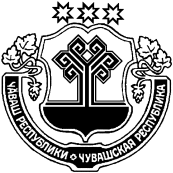 О поощрении муниципальной управленческой команды Таушкасинского сельского поселения Цивильского района Чувашской Республики, деятельность которой способствовала достижению Чувашской Республикой значений (уровней) показателей для оценки эффективности деятельности высших должностных лиц субъектов Российской Федерации и деятельности органов исполнительной власти субъектов Российской Федерации, в 2022 году      В соответствии с постановлением администрации Таушкасинского сельского поселения Цивильского района от 28 июля 2022 года № 39 «О поощрении муниципальной управленческой команды Таушкасинского сельского поселения Цивильского района Чувашской Республики, деятельность которой способствовала достижению Чувашской Республикой значений (уровней) показателей для оценки эффективности деятельности высших должностных лиц субъектов Российской Федерации и деятельности органов исполнительной власти субъектов Российской Федерации, в 2022 году», выплатить выплатить денежное поощрение главе Таушкасинского сельского поселения Цивильского района Чувашской Республики Соловьеву Андрею Геннадьевичу в размере  24 225(двадцать четыре тысячи двести двадцать пять) руб. 00 коп.ЧĂВАШ РЕСПУБЛИКИÇĚРПÿ РАЙОНĚ ЧУВАШСКАЯ РЕСПУБЛИКА ЦИВИЛЬСКИЙ РАЙОН ТАВĂШКАССИ  ЯЛ ПОСЕЛЕНИЙĚН ДЕПУТАТСЕН ПУХĂВĚ ЙЫШĂНУ № 23/1 __                  2022 ç. çурла 03-мěшěТавăшкасси  ялěСОБРАНИЕ ДЕПУТАТОВ ТАУШКАСИНСКОГО  СЕЛЬСКОГО ПОСЕЛЕНИЯ РЕШЕНИЕ № 23/103 августа 2022 г. деревня ТаушкасыПредседатель Собраниядепутатов Таушкасинскогосельского поселения____________ ПодписьНиколаева Н.В. 